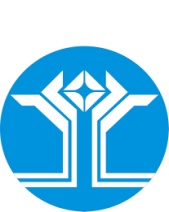 РОССИЙСКАЯ ФЕДЕРАЦИЯ (РОССИЯ)РЕСПУБЛИКА САХА (ЯКУТИЯ)МИРНИНСКИЙ РАЙОНМУНИЦИПАЛЬНОЕ ОБРАЗОВАНИЕ «ПОСЕЛОК АЙХАЛ»АЙХАЛЬСКИЙ ПОСЕЛКОВЫЙ СОВЕТXL ПРЕЗИДИУМРЕШЕНИЕО рассмотрении представления прокуратуры города Удачный об устранении нарушений в сфере законодательства о противодействии коррупцииЗаслушав и обсудив информацию Председателя Айхальского поселкового Совета              С.А. Домброван, рассмотрев представления прокуратуры города Удачный от 11.07.2016 № 7-0316/2117 об устранении нарушений в сфере законодательства о противодействии коррупции, в соответствии с Федеральным законом от 06.10.2003 № 131-ФЗ «Об общих принципах организации местного самоуправления в Российской Федерации», Федеральным законом от 06.10.1999 N 184-ФЗ «Об общих принципах организации законодательных (представительных) и исполнительных органов государственной власти субъектов Российской Федерации», Федеральным законом от 25.12.2008 № 273-ФЗ «О противодействии коррупции», Федеральным законом от 03.12.2012 № 230-ФЗ «О контроле за соответствием расходов лиц, замещающих государственные должности, и иных лиц их доходам», Указом Президента Республики Саха (Якутия) от 16.01.2010 № 1795 «О проверке достоверности и полноты сведений, представляемых гражданами, претендующими на замещение государственных должностей Республики Саха (Якутия), и лицами, замещающими государственные должности Республики Саха (Якутия), и соблюдения ограничений лицами, замещающими государственные должности Республики Саха (Якутия)», Президиум Айхальского поселкового Совета решил:В связи с выявленным нарушением действующего законодательства депутатам Айхальского поселкового Совета 3 созыва рекомендовать:- своевременно и в полном объеме предоставлять сведения о своих доходах, расходах, об имуществе и обязательствах имущественного характера, доходах, расходах, об имуществе и обязательствах имущественного характера своих супругов (супруг) и несовершеннолетних детей;- недопускать нарушения законодательства о противодействии коррупции;- надлежащим образом исполнять обязанности депутата Айхальского поселкового Совета.О принятом решении Секретариату Айхальского поселкового Совета довести до сведения депутатского корпуса.Настоящее Решение вступает в силу с момента его принятия.Контроль исполнения настоящего решения возложить на Председателя Айхальского поселкового Совета (С.А. Домброван).30 сентября 2016 годаIII-№ 40-3ПредседательАйхальского поселкового СоветаС.А. Домброван